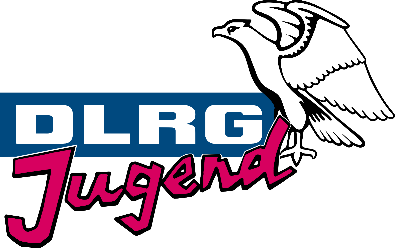 ProtokollSitzungBezirk:		XXDatum: 	XX.XX.XXXXBeginn:	XX:XX UhrEnde:		XX:XX UhrOrt:		XX, XXXXX BerlinProtokoll:	XXAnwesende:Anwesende:Anwesende:Anwesende:Anwesende:Anwesende:FunktionXXXFunktionXX-stellvertretende
FunktionXXXFunktionXXETOPWas?Wer?Wann?1Begrüßung 2Festlegung ProtokollführerTim3Annahme des Protokolls und der TagesordnungDas Protokoll der letzten Sitzung und die Tagesordnung werden einstimmig angenommen.4Berichte